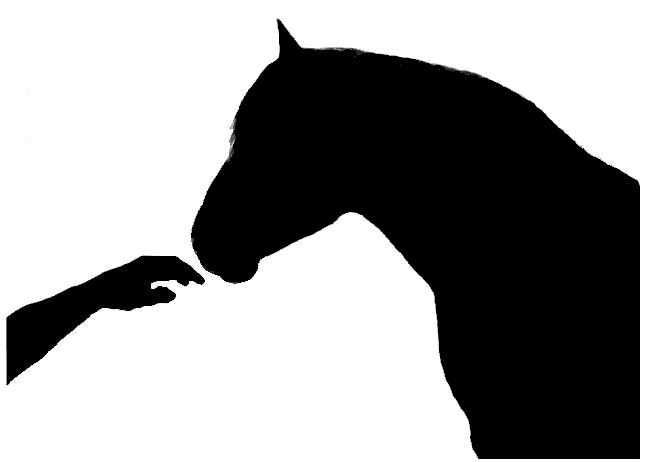 Equine Partners CICREQUEST FOR SERVICE~ CoachingPlease return to Equine Partners CIC, 11Hillview, High Street, Billingshurst, West Sussex RH14 9ER   or email to  Fran@equine-partners.co.ukDate of request  ……Your name         ……………………………………………………………………………………....Phone numbers ……………………………………………………………………………………….Email  …………………………………………………………………………………….………………………….Address  ………………………………………………………………………………………………………………………..……………Do you wish Fran or Jo to contact you to discuss your requirements? ……………………………………….. Equine Partners is a not for profit Community Interest Company. The cost of each session contributes towards the costs of the horses.   Cancelation Policy Please note that if the session is cancelled with less than 48 hours notice the session will still be charged (this is at Equine Partners discretion and we will take into account mitigating circumstances) Equine Partners CIC                                                                                           Email: info@equine-partners.co.ukCompany Number 7915905                                                                               Phone: 07739359213                                                                                                                           Website: www.equine-partners.co.uk